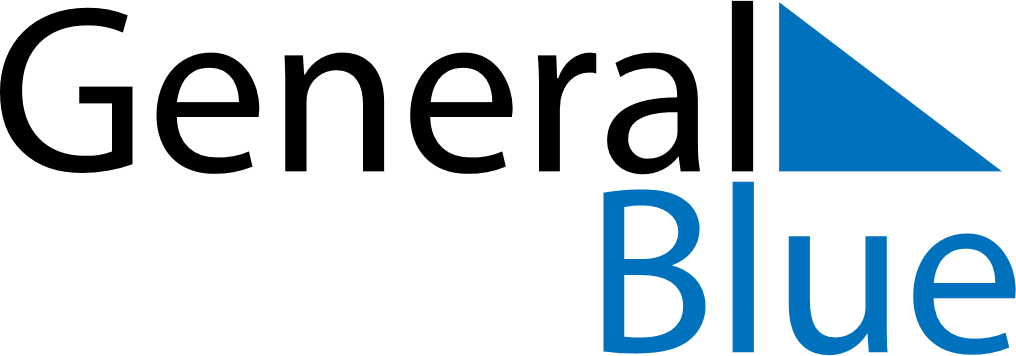 December 2025December 2025December 2025December 2025GuamGuamGuamMondayTuesdayWednesdayThursdayFridaySaturdaySaturdaySunday1234566789101112131314Our Lady of Camarin Day15161718192020212223242526272728Christmas EveChristmas Day293031New Year’s Eve